РЕШЕНИЕО внесении изменений в решение избирательной комиссии муниципального образования города Барнаула от 29.09.2016 №12/302-6 «Об утверждении Порядка передачи вакантных мандатов депутатов Барнаульской городской Думы в избирательной комиссии муниципального образования города Барнаула»Рассмотрев предложения членов Рабочей группы по оформлению передачи вакантных мандатов депутатов Барнаульской городской Думы в избирательной комиссии муниципального образования города Барнаула Долгих К.А., и Мироновой Т.Г., избирательная комиссия муниципального образования города Барнаула,Решила: Внести в решение избирательной комиссии муниципального образования города Барнаула от 29.09.2016 №12/302-6 «Об утверждении Порядка передачи вакантных мандатов депутатов Барнаульской городской Думы в избирательной комиссии муниципального образования города Барнаула» и в приложение к решению следующие изменения: слова «Порядок передачи вакантных мандатов депутатов Барнаульской городской Думы в избирательной комиссии муниципального образования города Барнаула» заменить словами «Порядок деятельности Рабочей группы по оформлению передачи вакантных мандатов депутатов Барнаульской городской Думы шестого созыва в избирательной комиссии муниципального образования города Барнаула».Секретарю избирательной комиссии муниципального образования города Барнаула Долгих К.А. разместить настоящее решение на официальном Интернет - сайте города Барнаула.Контроль за исполнением решения возложить на председателя избирательной комиссии муниципального образования города Барнаула Комарову Г.И.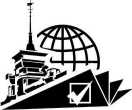 ИЗБИРАТЕЛЬНАЯ КОМИССИЯ МУНИЦИПАЛЬНОГО ОБРАЗОВАНИЯ города БАРНАУЛА9 ноября 2016 года№13/307-6г. Барнаулг. Барнаулг. БарнаулПредседатель избирательной комиссииГ.И.КомароваСекретарь избирательной комиссииК.А.Долгих